№ 75 от 25 декабря 2015 годаР Е Ш Е Н И ЕСобрания  депутатов  муниципального  образования«Шалинское сельское поселение»О внесении изменений в Положение о муниципальной службе в  муниципальном образовании «Шалинское сельское поселение».На основании статьи 6 Федерального закона от 22.12.2014 N 431-ФЗ «О внесении изменений в отдельные законодательные акты Российской Федерации по вопросам противодействия коррупции» Собрание депутатов муниципального образования «Шалинское сельское поселение» РЕШАЕТ:Внести в Положение о муниципальной службе в муниципальном образовании «Шалинское сельское поселение» (далее – Положение), утвержденное решением Собрания депутатов муниципального образования «Шалинское сельское поселение» от 18 апреля 2014 года № 150 следующие изменения:Главу 1 Положения дополнить статьей 1.1 следующего содержания: «Статья 1.1 Правовые основы муниципальной службы и предмет регулирования настоящего Положения          1.Правовые основы муниципальной службы в  муниципальном образовании «Шалинское сельское поселение» составляют Конституция Российской Федерации, а также  Федеральный закон от 02.03.2007 № 25-ФЗ «О муниципальной службе в Российской Федерации» и другие федеральные законы, иные нормативные правовые акты Российской Федерации, конституции (уставы), законы и иные нормативные правовые акты Республики Марий Эл, Устав муниципального образования «Шалинское сельское поселение», решения, принятые на сходах граждан, и иные муниципальные правовые акты.2. На муниципальных служащих распространяется действие трудового законодательства с особенностями, предусмотренными настоящим Положением.           3.Предметом регулирования настоящего Положения являются  правоотношения, связанные с осуществлением муниципальной службы в муниципальном образовании «Шалинское сельское поселение» (далее по тексту- сельское поселение).»;           1.2.Часть 1 статьи 8 Положения дополнить пунктом 13  следующего содержания:	«13) получение дополнительного профессионального образования в соответствии с муниципальным правовым актом за счет средств местного бюджета;»;1.3. Пункт 1 части 1 статьи 11 признать утратившей силу;1.4. Пункт 3 части 1 статьи 11 изложить в следующей редакции: «3) заниматься предпринимательской деятельностью лично или через доверенных лиц, а также участвовать в управлении хозяйствующим субъектом (за исключением жилищного, жилищно-строительного, гаражного кооперативов, садоводческого, огороднического, дачного потребительских кооперативов, товарищества собственников недвижимости и профсоюза, зарегистрированного в установленном порядке), если иное не предусмотрено федеральными законами или если в порядке, установленном муниципальным правовым актом в соответствии с федеральными законами и законами Республики Марий Эл, ему не поручено участвовать в управлении этой организацией;»;1.5. Часть 1 статьи 14 дополнить пунктами 9-13 следующего содержания:«9) дополнительное профессиональное образование с сохранением на этот период замещаемой должности муниципальной службы и денежного содержания;10) транспортное обслуживание, обеспечиваемое в связи с исполнением должностных обязанностей, в зависимости от замещаемой должности муниципальной службы, а также компенсация за использование личного транспорта в служебных целях и возмещение расходов, связанных с его использованием, в случаях и порядке, устанавливаемых нормативными правовыми актами органов местного самоуправления;11) единовременная субсидия на приобретение жилого помещения один раз за весь период муниципальной службы в порядке и на условиях, устанавливаемых нормативными правовыми актами органов местного самоуправления;12) возмещение расходов на ритуальные услуги членам семьи или иным лицам, осуществляющим погребение муниципального служащего, в порядке и на условиях, устанавливаемых нормативными правовыми актами органов местного самоуправления;13) иные дополнительные гарантии в соответствии с Федеральным законом «О муниципальной службе в Российской Федерации» и Законом Республики Марий Эл «О реализации полномочий Республики Марий Эл в области муниципальной службы».»;1.6. Часть 1 статьи 15 изложить в следующей редакции:«1. Оплата труда муниципального служащего производится в виде денежного содержания, которое состоит из должностного оклада муниципального служащего в соответствии с замещаемой им должностью муниципальной службы (далее - должностной оклад), а также из ежемесячных надбавок за классный чин, за особые условия муниципальной службы, за выслугу лет, за работу со сведениями, составляющими государственную тайну, ежемесячного денежного поощрения, премии, единовременной выплаты при предоставлении ежегодного оплачиваемого отпуска, материальной помощи.»;1.7. Часть 2 статьи 15 изложить в следующей редакции:«2. Размер и условия оплаты труда муниципальных служащих устанавливаются муниципальным правовым актом, принимаемым Собранием депутатов муниципального образования «Шалинское сельское поселение» в соответствии с законодательством Российской Федерации и законодательством Республики Марий Эл»;       1.8. Часть 4 статьи 19 Положения изложить в следующей редакции:«4.По результатам аттестации представитель нанимателя (работодатель) принимает решение о поощрении отдельных муниципальных служащих за достигнутые ими успехи в работе или в срок не более одного месяца со дня аттестации о понижении муниципального служащего в должности с его согласия. По результатам аттестации аттестационная комиссия может давать рекомендации о направлении отдельных муниципальных служащих для получения дополнительного профессионального образования.»;        1.9. Главу 3 Положения дополнить статьей 25 следующего содержания:		«Статья 25. Подготовка кадров для муниципальной службы на договорной основе	1.В целях формирования высококвалифицированного кадрового состава муниципальной службы администрация муниципального образования «Шалинское сельское поселение» (далее по тексту Администрация сельского поселения) может осуществлять организацию подготовки граждан для муниципальной службы на договорной основе в соответствии с законодательством Российской Федерации об образовании и с учетом положений настоящего Положения.	2.Договор о целевом обучении с обязательством последующего прохождения муниципальной службы (далее - договор о целевом обучении) заключается между Администрацией сельского поселения и гражданином и предусматривает обязательство гражданина по прохождению муниципальной службы в указанном органе местного самоуправления в течение установленного срока после окончания обучения.	3.Заключение договора о целевом обучении осуществляется на конкурсной основе в порядке, установленном законом Республики Марий Эл. Информация о проведении конкурса на заключение договора о целевом обучении подлежит опубликованию в печатном средстве массовой информации, в котором осуществляется официальное опубликование муниципальных правовых актов, и размещению на официальном сайте Администрации сельского поселения в информационно-телекоммуникационной сети "Интернет" не позднее чем за один месяц до даты проведения указанного конкурса.	4.Право участвовать в конкурсе на заключение договора о целевом обучении имеют граждане, владеющие государственным языком Российской Федерации и впервые получающие среднее профессиональное или высшее образование по очной форме обучения за счет средств бюджетов бюджетной системы Российской Федерации. Гражданин, участвующий в указанном конкурсе, должен на момент поступления на муниципальную службу, а также в течение всего срока, предусмотренного частью 5  настоящей статьи, соответствовать требованиям, установленным настоящим Положением для замещения должностей муниципальной службы.	5.Срок обязательного прохождения муниципальной службы после окончания целевого обучения устанавливается договором о целевом обучении. Указанный срок не может быть менее срока, в течение которого Администрация сельского поселения предоставляла меры социальной поддержки гражданину в соответствии с договором о целевом обучении, но не более пяти лет.	6.Обязательства и ответственность сторон договора о целевом обучении устанавливаются договором о целевом обучении в соответствии с законодательством Российской Федерации.	7.Договор о целевом обучении может быть заключен с гражданином один раз.8.Финансовое обеспечение расходов, предусмотренных договором о целевом обучении, осуществляется за счет средств местного бюджета.».   2.Обнародовать настоящее решение в установленном порядке.          Глава муниципального образования«Шалинское сельское поселение», Председатель Собрания депутатов                                                    Т.И.Бушкова                                         1.7.Пункт 3 статьи 33 Положения изложить в следующей редакции:«3)подготовка кадров для муниципальной службы и дополнительное профессиональное образование муниципальных служащих;»;«Шале ял кундем»муниципальный образованийын депутатше- влакын  Погынжо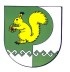 Собрание депутатовмуниципального образования«Шалинское сельское поселение»425 151 Морко район, Кугу Шале ял, Молодежный  урем, 3Телефон-влак: 9-32-65425 151, Моркинский район, дер.Большие Шали ул. Молодежная, 3Телефоны: 9-32-65